بيان بتفاصيل فواتير مشروع بحثيجامعة الملك سعودكلية العلوم الطبية التطبيقيةمركز البحوثجامعة الملك سعودكلية العلوم الطبية التطبيقيةمركز البحوث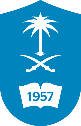 عنوان البحث:عنوان البحث:بيان الفاتورةالمبلغتاريخ الفاتورةرقم الفاتورة123456789101112131415اسم الباحث / مقدم الفواتيرالتاريخالتوقيع